БАШКОРТОСТАН РЕСПУБЛИКАҺЫ БӨРЙӘН РАЙОНЫ МУНИЦИПАЛЬ РАЙОНЫНЫҢ ИСКЕ СОБХАНҒОЛ АУЫЛ  СОВЕТЫ АУЫЛ БИЛӘМӘҺЕ ХАКИМИӘТЕ 453580, ИСКЕ СОБХАНҒОЛ АУЫЛЫСАЛАУАТ УРАМЫ, 32. тел. (34755) 3-68-00АДМИНСТРАЦИЯ СЕЛЬСКОГОПОСЕЛЕНИЯ СТАРОСУБХАНГУЛОВСКИЙ СЕЛЬСОВЕТМУНИЦИПАЛЬНОГО РАЙОНАБУРЗЯНСКИЙ РАЙОН РЕСПУБЛИКИ БАШКОРТОСТАН453580, с. Старосубхангуловоул. Салавата, 32 тел. (34755) 3-68-00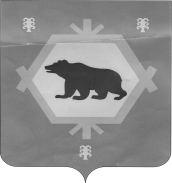 _________________________________________________________________ҠАРАР                                                              ПОСТАНОВЛЕНИЕ«24» декабря 2023  й.             № 35-п               «24» декабря 2024 г.« О внесении изменений в постановление главы сельского поселенияСтаросубхангуловский сельсовет муниципального района Бурзянскийрайон РБ от 23 марта 2021г. № 6/1-п «Об утверждении плана мероприятий по противодействию коррупции в сельском поселении Старосубхангуловский сельсовет»	В соответствии с Федеральным законом от 02.03.2007 №25-ФЗ «О муниципальной службе в Российской Федерации», Федеральным законом от 25.12.2008 №273-ФЗ «О противодействии коррупции», указа Президента Российской Федерации от 16.08.2021 № 478 «Об национальном плане противодействия коррупции на 2021–2024 годы», в целях организации и координации работы по противодействию коррупции, постановляю:Внести изменения в состав Комиссии по предупреждению и противодействию коррупции согласно Приложению 1. Настоящее постановление обнародовать на информационном стенде в здании администрации СП Старосубхангуловский сельсовет муниципального района Бурзянский район РБ.Настоящее постановление вступает в силу со дня его подписания.Контроль за исполнением данного постановления оставляю за собой.Глава СП                                                                     Р.Р. Шахниязов Приложение 1 Утвержден постановлением администрации СП Старосубхангуловский сельсоветот  24 декабря 2024 года №35-пСостав комиссии по предупреждению и противодействию коррупции в сельском поселении Старосубхангуловский сельсовет муниципального района Бурзянский район РБПредседатель комиссии:Шахниязов Р.Р. – глава сельского поселения;Заместитель председателя комиссии:Туленков В.Н. – депутат Совета сельского поселения Секретарь комиссии:Бураншина Г.М. – управляющий делами СП Старосубхангуловский сельсоветЧлены комиссии:Билалов Р.Ш. – депутат Совета сельского поселения Вагапов А.Л. – депутат Совета сельского поселенияГумеров М.В. - начальник отдела муниципальной службы, кадровой и информационно-аналитической работы, секретарь комиссии администрации МР Бурзянский район РБ (по согласованию)Валеева Х.К. - секретарь Совета муниципального  района (по согласованию)Махмутов И.М. - начальник отдела по работе с Советами-юрист Совета муниципального района (по согласованию).